Luke – September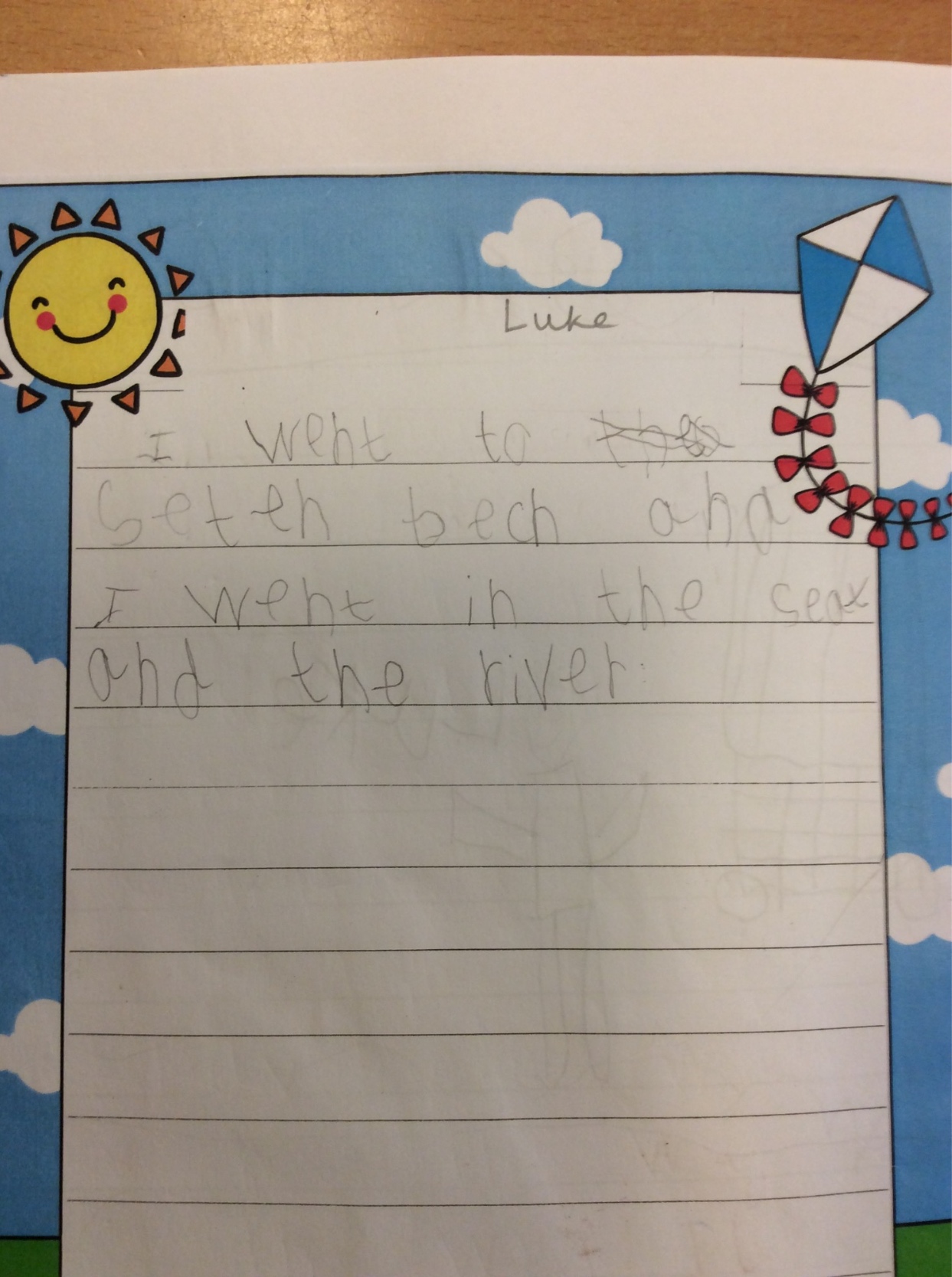 Luke – March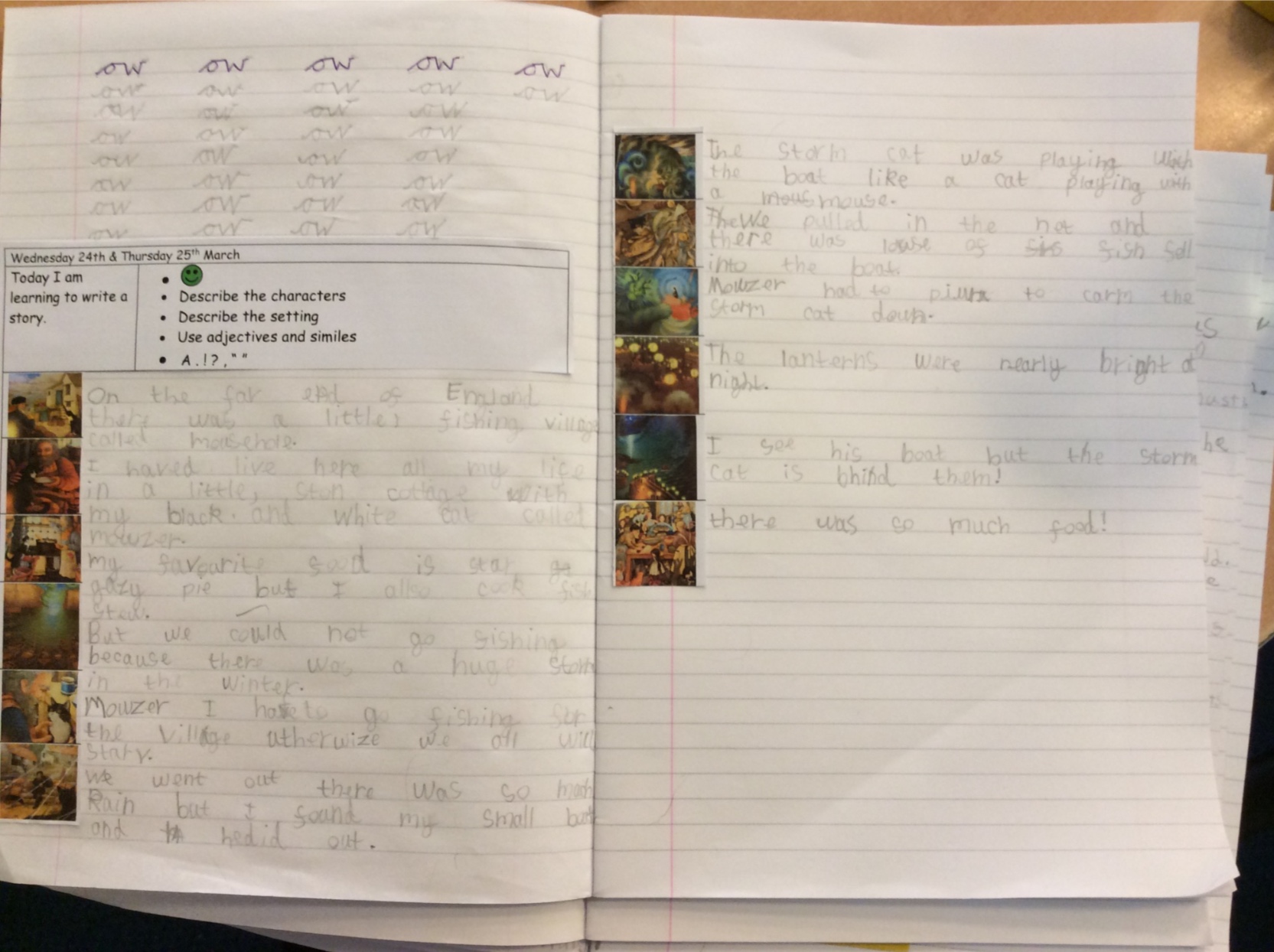 